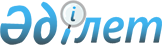 О внесении изменений в приказ Председателя Агентства Республики Казахстан по делам государственной службы и противодействию коррупции от 13 декабря 2016 года № 85 "Об утверждении Типовых квалификационных требований к административным государственным должностям корпуса "Б" и в приказ Председателя Агентства Республики Казахстан по делам государственной службы от 21 апреля 2020 года № 69 "Об утверждении Описания идентификационных карт, правил их выдачи и использования"Приказ Председателя Агентства Республики Казахстан по делам государственной службы от 12 июня 2020 года № 94. Зарегистрирован в Министерстве юстиции Республики Казахстан 15 июня 2020 года № 20858.
      1. Утратил силу приказом Председателя Агентства РК по делам государственной службы от 04.04.2023 № 71 (вводится в действие со дня его первого официального опубликования).
      2. Внести в приказ Председателя Агентства Республики Казахстан по делам государственной службы от 21 апреля 2020 года № 69 "Об утверждении Описания идентификационных карт, правил их выдачи и использования" (зарегистрирован в Реестре государственной регистрации нормативных правовых актов под № 20463, опубликован  25 апреля 2020 года в Эталонном контрольном банке нормативных правовых актов Республики Казахстан) следующие изменения:
      в преамбулу вносится изменение на государственном языке, текст на русском языке не меняется;
      в Описании идентификационных карт, правила их выдачи и использования, утвержденные указанным приказом:
      в пункт 8 вносится изменение на государственном языке, текст на русском языке не меняется;
      в пункт 10 вносится изменение на государственном языке, текст на русском языке не меняется;
      в пункт 12 вносится изменение на государственном языке, текст на русском языке не меняется.
      3. Департаменту государственной службы Агентства Республики Казахстан по делам государственной службы в установленном законодательством порядке обеспечить:
      1) государственную регистрацию настоящего приказа в Министерстве юстиции Республики Казахстан;
      2) размещение настоящего приказа на интернет-ресурсе Агентства Республики Казахстан по делам государственной службы.
      4. Контроль за исполнением настоящего приказа возложить на заместителя Председателя Агентства Республики Казахстан по делам государственной службы, курирующего вопросы государственной службы.
      5. Настоящий приказ вводится в действие после дня его первого официального опубликования.
					© 2012. РГП на ПХВ «Институт законодательства и правовой информации Республики Казахстан» Министерства юстиции Республики Казахстан
				
      Председатель Агентства Республики Казахстан по деламгосударственной службы 

А. Жаилғанова
